VEŽBANJEPodvuci prideve u datim rečenicama.Najbolji su sarajevski ćevapi.                                       Mirkova sestra sedi sa Tijaninim bratom.Naišli smo na planinsku kućicu.                                   Kupili su pirotski ćilim.Podvučeni pridevi su ________________.Od  vlastitih imenica napiši odgovarajući prisvojni pridev.Sava –   _______________; Marko –  ________________; Srbija – _________________;Beograd – ________________, Vanja – _______________; Miloš – _________________Odredi službu reči u rečenici!Vesela deca su stigla u park. 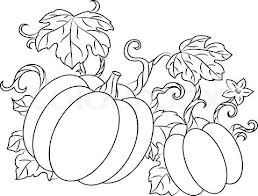 Matinov papagaj glasno ponavlja reči u kavezu.Stala je dosadna kiša!Vetar je sinoć snažno duvao!Odredi vrstu reči!Brzo - _____________                                     Miljanin - _______________      mače - ____________                                      stariji - _________________ brzo                                                                    sin - ___________________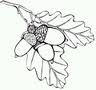 skače - _____________                                   Petar -__________________ po                                                                       dugo jelinim -____________                                    spava. - _________________granama.____________ Precrtaj uljeza.                      misli	žubori	                  piše                 sunce                 ruža	         kolač               crta                     ležim 	toplo	                 pere                   sto                       čita	        vetar               cveta                     jedem	imam	                  leži                   pismo                 plete	          vozi	    hoda                     oblak	putuje                  jede                 spava                  sediš	          more	      leti                      zove	duva	                  listatiNapiši  rrečenicu koja  će, pored glavnih delova, imati i prilošku odredbu za mesto i vreme. __________________________________________________________________________________ 